MUĞLA İL GIDA TARIM VE HAYVANCILIK MÜDÜRLÜĞÜ KAMU HİZMET STANDARTLARI TABLOSUSIRA NOHİZMETİN ADIİSTENEN BELGELERHİZMETİN TAMAMLANMA SÜRESİ (EN GEÇ)TARIMSAL ALTYAPI VE ARAZİ DEĞERLENDİRME ŞUBE MÜDÜRLÜĞÜTARIMSAL ALTYAPI VE ARAZİ DEĞERLENDİRME ŞUBE MÜDÜRLÜĞÜTARIMSAL ALTYAPI VE ARAZİ DEĞERLENDİRME ŞUBE MÜDÜRLÜĞÜTARIMSAL ALTYAPI VE ARAZİ DEĞERLENDİRME ŞUBE MÜDÜRLÜĞÜ15403 sayılı kanun 
1) Planlama yapacak kurumun talep yazısı,
2) Planlama yapılacak taşınmazın mülkiyet belgesi
3) Taşınmazın işaretlendiği 1/25000 ölçekli harita
4) Taşınmaza ait 1/5000 ölçekli harita
5) Planlanacak alanın başka kurumların herhangi bir projesi içerisinde kalıp kalmadığına dair yazı ( DSİ, Özel İd. Gnl Sek. vb)İlgili Kurumlardan İstenilen belge ve evrakların tamamlanmasına müteakip 1 ay içerisinde karar yazılır.23573 ve 4086 sayılı kanun1) Planlama yapacak kurumun talep yazısı,
2) Planlama yapılacak taşınmazın mülkiyet belgesi
3) Taşınmazın işaretlendiği 1/25000 ölçekli harita
4) Taşınmaza ait 1/5000 ölçekli harita
5) Planlanacak alanın başka kurumların herhangi bir projesi içerisinde kalıp kalmadığına dair yazı ( DSİ, Özel İd. Gnl Sek. vb)İlgili Kurumlardan İstenilen belge ve evrakların tamamlanmasına müteakip 1 ay içerisinde karar yazılır.3Hisseli Satış,Yabancıya Satış,ifraz1) İlgili Kurumun Talep yazısı      ( Belediye, Özel İd. Gnl sek.) 
2) Tapu
3) Çaplı Krokiİlgili Kurumlardan İstenilen belge ve evrakların tamamlanmasına müteakkip 30 İş günü içerisinde karar yazılır.BİTKİSEL ÜRETİM VE BİTKİ SAĞLIĞI ŞUBE MÜDÜRLÜĞÜBİTKİSEL ÜRETİM VE BİTKİ SAĞLIĞI ŞUBE MÜDÜRLÜĞÜBİTKİSEL ÜRETİM VE BİTKİ SAĞLIĞI ŞUBE MÜDÜRLÜĞÜBİTKİSEL ÜRETİM VE BİTKİ SAĞLIĞI ŞUBE MÜDÜRLÜĞÜ4Çiftçi Kayıt Sistemine Kayıt ve ÇKS Belgesi Verilmesi1-Başvuru Dilekçesi
2-Çiftçi Belgesi (Ziraat Odasından Onaylı) ( Her müracaatta gerekli)
3-Tapu Müdürlüğünden “Kayıtlarımıza Uygundur” ibareli, onaylı tapu fotokopisi ( İlk müracaatlarda gerekli)
4-T.C. Nüfus Kayıt Cüzdanı Fotokopisi (İlk müracaat)
5-Formlar
-Çiftçi Kayıt Formu
-Arazi Bilgileri Formu
-Muvvaffakatname -2 Formu (Birinci derece akrabalara ait arazilerin beyanı için)
-Muvvaffakatname -1 Formu (Hisseli arazilerde bir kişinin tüm araziyi beyanı için)
-Arazi ortak İse Ortaklık Belgesi
-Arazi Kiralık İse Kira Sözleşmesi4 SAAT5Mazot ve Gübre Desteklemesi1-Mazot-Kimyevi Gübre Desteklemesi Başvuru Dilekçesi1 SAAT6Toprak Analizi Desteklemesi1-Akredite olmuş bir laboratuardan getirilen toprak analiz belgesi ve başvuru dilekçesi1 SAAT7Prim Uygulamaları                  
1-Başvuru dilekçesi, Prime esas olan üretim sezonunda ÇKS de kayıtlı olmak.               
2-Müstahsil makbuzu  veya faturanın aslı ve fotokopisi, Borsa alım-satım beyannamesi         
3- Tohum faturasının aslı ile tohumluk sertifika belgesi                  
4-T.C.kimlik numarası                 
5-Muafakatname kullanılacağı hallerde; Muafakatname ile vukuatlı nüfus kayıt örneği,    Tüzel kişiliklerde ise yetki belgesi2011/21 nolu Tebliğin yayımlanan son müracaat  tarihleri8Tarımsal Amaçlı Elektrik Aboneliği Etüt Raporu1-Başvuru dilekçesi,                
2-Tapu fotokopisi,          
3- Nüfus cüzdanı fotokopisi                  
4-Su kullanma izin belgesi(DSİ vb.)                
5-ÇKS belgesi3 GÜN9Tohumluk İhracaat   İzni2011/4 sayılı Genelgenin 8.maddesine göre;               
1-Başvuru dilekçesi ( dilekçede; ihracatın yapılacağı ülke ve kuruluş, ihraç edilecek tohumluğun türü,çeşidi ve nereden temin edildiği, birim fiyatı ve toplam parasal değeri ile ihraç edilecek gümrük kapısı  belirtilecektir.) 
2-Tohumluk İhracat formu(2 nüsha)                                
3-İhraç edilecek tohum daha önce yurt dışından ithal edilmişse İthalat ön İzin yazısı ve Gümrük Giriş Belgesi                                
4-İstenmesi halinde tohumluk setifikası              
5-Tohumluk Üretim amacıyla ithal edilerek, yurt dışına ihraç edilecek ebeveyn tohumluklarda, ithalat ön izni aşamasında ibraz edilen sertifikanın ihracat sırasında da sunulması zorunludur1 GÜN10Yem Bitkileri Desteklemeleri1-Müracaat Formu    
2-Döner Sermaye Makbuzu                     
3-Çiftçi Kayıt Formu( ÇKS Belgesi)Hayvancılığın Desteklenmesi Hakkında Kararname Kapsamında Uygulama Esasları Tebliğinde belirtildiği sürelerde11Mera İşgali İle ilgili Şikâyetler1- Dilekçe1 YIL12Mera Tahsis Amacı Değişikliği Uygulamaları (14. Madde)1-T.A.D. istenen  Meranın  Kadastro Tekniğine Uygun hazırlanmış harita ve krokisi
2- Vaziyet Planı
3-Yatırımın Kaynağını belirten belge,
4- Fizibilite Raporu
5- İşletme ruhsatı
6- Turizm ve OHAL Bölgesi olduğunun belgelenmesi
7- ÇED Raporu
8- Köy Yerleşim Planı ve Köy ihtiyar heyeti kararı
9- İmar planı ve meclis kararı
10- Gen kaynaklarının korunması, milli park ve muhafaza ormanı kurulması , sel ve erozyon ile mücadele için ağaçlandırma taleplerinde Üniversite ve Araştırma Enstitülerinden uygunluk raporu
11- Geri dönüşüm sözleşmesi
12- Teminat mektubu
13- 20 yıllık ot bedeli
14- Komisyon ve Teknik Ekip harcırahları yatırılması
15- Komisyonun gerekli gördüğü belgelerin temini1 YIL13Gübre Bayii Oluşumu ve Denetim 1-Bayinin üretici veya dağıtıcı kuruluşla yaptığı bayilik anlaşması.
2-Gübre üretici veya dağıtıcı kuruluşun Bakanlığımızdan almış olduğu lisans belgesi3-Gübre Tescil Belgesi
4-Onaylı Etiket Örneği
5-Bayi Denetim Defteri7 GÜN14Fidan Üretici Belgesi1- Başvuru dilekçesi 
2- Sorumlu teknik personel bilgileri (diploma örneği, sözleşme ve sigorta bildirim cetveli, kimlik fotokopisi, fotoğraf, ikametgah) 
3- Transkript (sorumlu teknik personel tekniker ise)                                                                                                                                                        4- Ticaret sicil kaydı örneği- Esnaf odası 
5- Fidan üretimi yapılacak alanın tapu veya kira sözleşmesi 
6- Bitki yetiştirme ruhsatı
7- Fidan üretici belgesi ücretinin ödendiğine dair dekont 
8- Parsel krokileri1 ay 5553 Sayılı Tohumculuk Kanunu ve Fidan Yönetmeliği15Tohum Yetiştirici Belgesi1- Başvuru dilekçesi 
2- Çiftçi kayıt sistemi belgesi   
3- 5553 sayılı kanun hükümlerine uymayı kabul ettiklerine dair taahhütnane
4- Tohum yetiştirici bedelinin ödendiğine dair dekont1 ay 5553 Sayılı Tohumculuk Kanunu ve Ürün Yönetmelikleri16Tohum Üretici Belgesi1- Başvuru dilekçesi 
2- Sorumlu teknik personel bilgileri (diploma örneği, sözleşme ve sigorta bildirim cetveli, kimlik fotokopisi, fotoğraf, ikametgah) 
3- Diploma örneği, sözleşme 
4- Ticaret sicil kaydı örneği 
5- İmza sirküleri ve imza sahiplerinin yetki sınırlarının belirtildiği ana sözleşme
6- Şirket sahibi ve/veya ortaklarının nüfus cüzdanı fotokopisi 
7- Tohum ürettiği bitki grubuna ait gerekli bina ve depo tapu veya kira söz. ile teknik donanıma ait faturalar  
8- Tohum işleme tesisi veya tohum işleyicisi ile hizmet alım sözleşmesi 
9- Yıllık kapasite raporu 10- Tohum üretici bedelinin ödendiğine dair dekont1 ay 5553 Sayılı Tohumculuk Kanunu ve Ürün Yönetmelikleri17Fumigasyon İşlemi1. Dilekçe, 
2.Ücret7 GÜN18Zirai Karantina Taşıma ve Satış Sertifikası1.Yetiştirici Belgesi ve Başvuru Formu2-Kayıt sertifikası7 GÜN19Fumigasyon Yapma Ruhsatı1. Dilekçe 
2.Ticaret Siciline Kayıtlı Olduğunu Gösterir Belge
3. Ziraat Müh. Odasına Kayıtlı Olduğunu gösterir belge
4. En az bir fumigasyon operatörü ile bir operatör yardımcısına sahip olduğunu gösterir belge
5. Mevcut fumigasyon operatör belgeleri 5 yıllık ise tam teşekküllü bir hastaneden heyet raporu
6. İmza Sirküsü
7. Taahhütname
8. Zirai Fümigasyon Yönetmeliğinde bahsedilen Alet ve Ekiğmanların Döküm Listesi.
9. Resim (2 Adet)15 GÜN20Bitki Koruma Ürünleri Bayilik/Toptancılık/Depo İzin belgesi1. Diploma veya mezuniyet belgesinin aslı veya kurumca onaylı sureti.
2.Kamu kurum ve kuruluşlarında veya özel kuruluşlarda bitki koruma hizmetlerinde en az beş yıl süreyle çalışmış olduğunu gösteren belge(Bitki koruma bölümü mezunları dışındaki ziraat mühendisleri için).
3.Sınavda başarılı olduğunu gösteren belge(Meslek Yüksek okullarından bitki sağlığı ile ilgili dersleri alarak mezun olmuş teknikerler,Ziraat teknisyenleri ve BKB mezunu olmayan,beş yıl bitki koruma hizmetlerinde çalışmamış ziraat mühendisleri için)
4.Bayilik veya toptancılık yapılacak yerin veya deponun açık adresi.
5.T.C. kimlik numarası beyanı.
6.İki adet vesikalık fotoğraf.15 GÜN21Bitki Korum Ürünleri İzin belgelerinde adres değişikliği1.İki adet vesikalık fotoğraf.
2.Yeni yerin açık adresini ve iletişim bilgilerini gösterir belge.15 GÜN22Zirai mücadele alet ve makineleri bayilik izin belgesi1- Diploma veya mezuniyet belgesi
2- Sorumlu müdürün iş sözleşmesi
3- Bayi kontrol defteri
4- Ticaret sicil kayıt belgesi
5- Kimlik belgesi fotokopisi
6- İkametgah belgesi
7- 2 adet vesikalık fotoğraf
8- Açık adres ve iletişim bilgileri15 GÜN23Bitki Sağlık Sertifikası
(İhracat)Dilekçe2 GÜN24Çiftçi Başvurusu                              (Hastalık-Zararlı-Yetiştiricilik)Dilekçe1 GÜN25B.K.Ü. Reçete Yazma Yetkisi Verilmesi1-  Dilekçe
2-  Son öğrenim durumunu gösterir belgenin aslı veya onaylı sureti,
3-  T.C. Kimlik Numarası beyanı,
4-  İşyeri veya yazışma adresi ile telefonu,
5-  Sınav sonuç belgesi15 GÜN26B.K.Ü Uygulama Yetkisi Verilmesi1-Başvuru Dilekçesi15 GÜN27B.K.Ü. Kayıt Alltına Alınması (Üretci Kayıt Defteri)1-Başvuru Dilekçesi2 SAAT28İyi Tarım Uygulamaları Destekleme Ödemesi1-Başvuru Dilekçesi
2-Güncelleştirilmiş ÇKS Belgesi
3-Bir önce yılın İTU Sertifikası   
4-Anılan Tebliğ'in Ek-7'sine  uygun sertifika eki                                                                                                                                                   5- Örtü altına kayıtlı üreticiler için ÖKS belgesi           2009/30 nolu Tebliğde Belirtilen  sürelerde29Organik Tarım Uygulamaları Destekleme Ödemesi1-Başvuru Dilekçesi
2-Başvuru yılına ait ÇKS kaydı                                                                                                                                                                                   3-Uygunluk belgesi                                                                                                                                                                                           4-OTBİS1ve OTBİS 2 kayıt olma şartı2011/47 nolu Tebliğde Belirtilen  sürelerde30Bombus Arısı Kullanımına Destekleme Ödemesi1-Başvuru Dilekçesi EK-5 ve Üretici bilgi formu 
2-Başvuru yılına ait ÇKS kaydı ve ÖKS kayıt nosu
3-Fatura 2011/26 nolu Tebliğde belirtilen sürede31Sertifikalı Tohumluk Kullanım Desteklemesi 1-Başvuru Dilekçesi
2-Güncellemiş ÇKS 
3-Sertifikalı Tohumluk Desteği Talep Formu (Ek-2) 
4-Tohumluk Satış Faturası Tohumluk Bayince arkasına; "Bu fatura ile satışı yapılan tohumluk …..tarih ve ……nolu sertifikaya aittir." 
5-Sertifika Belgesi1 SAAT32Yurt içi sertifikalı Fidan/fide  ve standart fidan kullanımı desteklemesi1- Güncelleştirilmiş ÇKS belgesi                                                                                                                                                                                    2- Başvuru dilekçesi ve taahhütname                                                                                                                                                                                3-Fidan/Fide kullanım desteklemesi talep formu                                                                                                                                                4- Satış faturası                                                                                                                                                                                                                  5-Fidan/Fide veya aşı materyaline ait sertifika belgesinin bir örneği                                                                                                                       6- Bitki Muayene raporu(2011 öncesinde belgelendirilmiş fidanlar için )                                                                                                              7- Bağ- Bahçe kiralanmış ise kira sözleşme belgesinin bir örneği                                                                                                                                                                               8- Fatura düzenleyen kişiye ait; fidan/fide üretici belgesi veya tohumluk bayi belgesinin                ( kamu kuruluşları hariç) bir örneği.1 SAAT33Sertifikalı Tohumluk Üretim Desteklemesi 1- Sertifikalı Tohumluk Üretim Desteği Müracaat Formu (Ek-1) 
2- Tohumculuk Kuruluşu ve kuruluşlar adına sözleşmeli olarak tohumluk yetiştirenlerin, tohum üretilecek araziye ait ÇKS belgesi 
3- Ek-2 Formu 
4-Tohumluk sertifikasının, ilgili il/ilçe müdürlüğü tarafından onaylanmış fotokopisi 
5- Tohumluk beyannamesinin onaylı sureti 
6-  Tohumculuk kuruluşu olduğunu gösterir belge 
7- Tohum satış faturası1 SAAT34Çiftçi Kursları1-Başvuru Dilekçesi   (Bireysel veya toplu listeli)15 GÜN35Biçerdöver kontrolleriDilekçe2 GÜN36Örtüaltı üretimin kayıt altına alınası1-Dilekçesi 2-Başvuru formuyılına 15 GÜN37Bitkisel Üretimde Biyolojik ve/veya Biyoteknolojik Mücadele Desteklemesi 1 ) Örtüaltı üretim yerinin ÖKS, açıkta domates ve turunçgil üretim yerinin ise ÇKS de kayıtlı olması,
2 ) Bakanlar Kurulu Kararı’na istinaden örtüaltı üretiminde biyolojik ve/veya biyoteknolojik ve açık alanda 
domateste biyoteknolojik, turunçgilde ise biyolojik mücadele uygulanmış olması,
3 ) “Bitkisel Üretimde Kullanılan Kimyasalların Kayıt Altına Alınması ve İzlenmesi Hakkında Yönetmelik” 
gereği ÜKD kayıtlarını tutması,
4 ) Dilekçe (Ek-1) ekinde, 1 inci, 2 nci ve 3 üncü fıkralarda belirtilen hususları belgeleyen eklerle birlikte
Müdürlüğe başvurması,
5 ) 30/10/2010 tarihli ve 27744 sayılı Resmî Gazete’de yayımlanan Örtüaltı Bitkisel Üretimde 
Biyolojik ve Biyoteknolojik Mücadele Yapan Üreticilerin Desteklenmesine ilişkin 2010/963 sayılı
Bakanlar Kurulu Kararı ve buna bağlı 8/12/2010 tarihli ve 27779  sayılı Resmi Gazete’de yayımlanarak 
yürürlüğe girmiş olan Örtüaltı Bitkisel Üretimde Biyolojik ve/veya Biyoteknolojik Mücadele Yapan Üreticilere
Destekleme Ödemesi Yapılmasına Dair Bakanlar Kurulu Kararı Uygulama Tebliği kapsamında 2011 yılı 
uygulamaları için aynı tür desteklemeden faydalanmamış olması,
6 ) Örtüaltı bitkisel üretimde domates güvesine karşı mücadele amaçlı kullanılacak olan 
feromonun dekara 2-4 adet, açıkta domates yetiştiriciliğinde domates güvesine karşı mücadele 
amaçlı kullanılacak olan feromonun ise dekara 4-6 adet kullanması, şartları aranır.2011/38 nolu Tebliğde Belirtilen  sürelerde38Ticari Amaçlı Patateslerin İzlenebilirliği 1-Başvuru Dilekçesi 
2-Taahhütname Başvuru 
3-Başvuru yılına ait ÇKS kaydı15 GÜNHAYVAN SAĞLIĞI YETİŞTİRİCİLİĞİ VE SU ÜRÜNLERİ ŞUBE MÜDÜRLÜĞÜHAYVAN SAĞLIĞI YETİŞTİRİCİLİĞİ VE SU ÜRÜNLERİ ŞUBE MÜDÜRLÜĞÜHAYVAN SAĞLIĞI YETİŞTİRİCİLİĞİ VE SU ÜRÜNLERİ ŞUBE MÜDÜRLÜĞÜHAYVAN SAĞLIĞI YETİŞTİRİCİLİĞİ VE SU ÜRÜNLERİ ŞUBE MÜDÜRLÜĞÜ39Uluslararası Orijin ve 
Veterinerlik Sağlık Sertifikası1) Başvuru Dilekçesi, 
2) Ürün Fatura Örneği,
3) İhracat Sağlık Beyannamesi Belgeleri (Ürüne Göre Değişir), 
4) Gümrük Çıkış Beyannamesi Örneği
5) Firma Yetkilisinin İmza Sirküleri, 
6) Taahhütname                                                                                                                                                                                               7) Ticaret Sicil Gazetesi Örneği2 iş günü
(Tespit edilen eksiklikleri tamamlaması için verilen süreler hariç40Ev ve Süs 
Hayvanları Kuruluş
ve Satış Yeri Ruhsatı1) Başvuru Dilekçesi
2) Kuruluş Ön İzin Belgesi
   - İş Yeri İç ve Dış Krokisi (Mimar veya Mühendis onaylı)
   - Su Kullanım Belgesi
3) İşyeri Sorumlu Veteriner Hekim Sözleşmesi (Noterden Onaylı)
4) Yangın Yeterlilik Belgesi (İtfaiye Daire Başkanlığından)
5) Hayvan Hakları Eğitim Sertifikası3 iş günü
(Tespit edilen eksiklikleri tamamlaması için verilen süreler hariç)41Muayenehane 
Ruhsatı1) Başvuru Dilekçesi
2) Veteriner Hekim Diploması veya Mezuniyet Belgesi 
3) Meslek Odası Kayıt Belgesi
4) İkametgah İlmühaberi
5) Nüfus Cüzdanı Örneği
6) 3 Adet Fotoğraf
7) İşyerinin İç Krokisi    5 iş günü
(Tespit edilen eksiklikleri tamamlaması için verilen süreler hariç)42Poliklinik 
Ruhsatı1) Başvuru Dilekçesi 
2) İşyerinin İç Krokisi
3) Ticaret Sicil Gazetesi veya Noterden Onaylı Ortaklık Sözleşmesi 
4) Poliklinik Sorumlu Yönetici Belgesi  (Noterden Onaylı)
5) Polikliniğin Ortağı Olan Her Veteriner Hekime Ait; 
  a) Diploma veya Mezuniyet Belgesi
  b) Meslek Odası Kayıt Belgesi
  c) İkametgah İlmühaberi
  d) Nufüs Cüzdanı 
  e) 3'er adet fotoğraf5 iş günü
(Tespit edilen eksiklikleri tamamlaması için verilen süreler hariç)43Hayvan Hastanesi 
Ruhsatı1) Başvuru Dilekçesi
2) Kuruluş İzin Belgesi
3) Beyanname(Yönetmeliğe Göre Hazırlanmış)
4) Yerleşim Planı (İl İmar Müdürlüğünce Onaylanmış 1/500 veya 1/1000 ölçekli)
Mimari Proje
5) Su Kullanım Belgesi,
6) Tapu veya Kira Sözleşmesi 
7) Sorumlu Yönetici ve Veteriner Hekimlerle Yapılan Noter Onaylı Sözleşmeler.
8) Yangın Yeterlilik Belgesi
9) Tıbbi Atık Sözleşmesi.5 iş günü
(tespit edilen eksiklikleri tamamlaması için verilen süreler hariç44Hayvancılık İşletmelerinin Ruhsatlandırılması1) Başvuru Dilekçesi
2) Beyanname
3) Noter Onaylı Tapu Kaydı
4) Hayvancılık işletmesi kurulacak arazinin plan krokisi ve çapı5 iş günü
(tespit edilen eksiklikleri tamamlaması için verilen süreler hariç45Canlı Hayvan Sevkleri ve Hayvan Maddeleri SevkiCanlı hayvan için
1) Büyükbaş hayvanlar için Hayvan Pasaportu
2) Sevk Tarihinden 15 gün önce ve en fazla 6 ay içerisinde yapılmış Şap Aşısı belgesi.
3) Köy muhtarlığı-belediyeden alınmış menşe şahadetnamesi
(Döner sermaye makbuzu)
Hay.Mad. İçin1) Kesimhane sorumlu Veteriner Hek. tarafından düzenlenmiş kesim raporu
(Döner sermaye makbuzu)1 Saat46Hayvan Pasaportu1) Müracaat formu
2) Kimlik belgesi
3) Döner sermaye makbuzu (Pasaport sayısı x 2TL)                  5 Dakika47Hayvan Pazarı Ruhsatı (Kuruluş ve Çalışma İzni)1) Bu Tebliğin 1 No.lu ekine uygun olarak hayvan pazarı sahibince doldurulmuş beyanname
2) Hayvan Pazarı yerini belirleyen 1/500 veya 1/1000 ölçekli plan
3) Hayvan Pazarına ait bölümleri içeren detaylı hazırlanmış proje
4) Hayvan Pazarının hudutları içerisinde belediyeden alınacak su kullanım belgesi, kuyu suyu ise DSİ den alınacak kuyu suyu kullanım belgesi.
5) Kanalizasyon bulunmayan yerlerde fosseptik projesi, açıklama raporu
6) Hayvan pazarı sorumlu yöneticisi olarak veteriner hekim istihdamı
5 iş günü
(tespit edilen eksiklikleri tamamlaması için verilen süreler hariç48Menşe Şahadetnamesi1) Köy muhtarı veya belediye görevlisinin bizzat müracaatı.
2) Kullanılmış menşe şahadetnamesi koçanı.
3) Döner sermaye makbuzu (20.00 TL)5 Dakika49Sigortalı Hayvan Kayıt Silindi Belgesi1) Dilekçe5 Dakika50Banka Kredisi İçin İşletme Tescil Belgesi - Hayvan Varlığı Listesi1) Kimlik belgesi.5 Dakika51Safkan Arap ve İngiliz Atlarının Soy kütüğüne Kaydı1) Dilekçe
2) Tohumlama belgesi
3) Kan muayenesi için yatırılması gereken laboratuar ücretinin yatırıldığına dair belge
4) İl At Islah Komisyon Kararı
5) Tayın usulüne uygun çekilmiş üç adet fotoğrafı 
6) Eşkal ve muayene raporu7 İş günü5253Suni Tohumlama İzinlendirmeSerbest Veteriner Hekimler İçin:1) Başvuru Dilekçesi2) Suni Tohumlama Kurs Sertifikası fotokopisi3) Muayenehane veya Poliklinik Ruhsat fotokopisi.Özel Hayvan Hastaneleri İçin:1) Başvuru Dilekçesi2) Özel Hayvan Hastanesi Ruhsat fotokopisi3) Hastane adına suni tohumlama yapacak olan Veteriner Hekime ait meslek odası onaylı iş sözleşmesi4) Hastane adına suni tohumlama yapacak olan Veteriner Hekime aitSuni Tohumlama Kurs Sertifikası fotokopisiSuni Tohumlama Yapmak Üzere Kurulmuş Şirketler İçin:1) Başvuru Dilekçesi2) Şirket faaliyetleri ile ilgili Ticaret Sicil Gazetesi3) Şirket adına suni tohumlama yapacak olan Veteriner Hekime aitMeslek Odası onaylı iş sözleşmesi4) Şirket adına suni tohumlama yapacak olan Veteriner Hekime ait Suni Tohumlama Kurs Sertifikası fotokopisiBirlikler, Kooperatifler, Hayvancılık İşletmeleri İçin:1) Başvuru Dilekçesi2) Birlik, Kooperatif, Hayvancılık İşletmesi adına suni tohumlama yapacak Veteriner Hekime ait Meslek Odası onaylı iş sözleşmesi3)Birlik, Kooperatif, Hayvancılık İşletmesi adına suni tohumlama yapacak olan Veteriner Hekime ait Suni Tohumlama Kurs Sertifikası fotokopisi30 İş günü54Kanatlı ve Suda Yaşayan Hayvanlar ile Arılar ve İpek Böceklerine Suni Tohumlama Yapacak Kişiler İçin:
1)Başvuru Dilekçesi
2)Diploma fotokopisi
3)Suni Tohumlama Kurs Sertifikasının fotokopisi
( Suni tohumlama izni için müracaat eden Veteriner Hekimlerle
 İl Müdürlüğümüz arasında Protokol imzalanır. )55Suni Tohumlama Kursu Düzenlenmesi1) Kursu düzenlemek isteyen kuruluşun Başvuru Dilekçesi
2) Mezbaha izin belgesi (uygulamanın yapılacağı yer için)  
3) Kurs programı4) Eğitimi verecek olan kişiye ait öğrenim belgesi (Suni Tohumlama ve Reprodüksiyon alanında doktora veya daha üst düzey eğitim belgesi)Kursu düzenlemek isteyen kuruluş en az 20 gün öncesinden evrakları tamamlayarak
başvuruda bulunmalıdır. İzin talepleri ve kursa katılacak kişiler bakanlık tarafından belirlenir. Kurs süresi kesintisiz 5 gün olmalıdır.56Sığır cinsi Hayvanların Tanımlanması ve Tescil İşlemleri1) Yetiştiricinin doğumdan sonraki 20 gün içerisinde yazılı müracaatı14 İş günü57Hastalıktan Ari Hayvancılık İşletmeleri1) Dilekçe1 Ay58İhbarı Mecburi Hayvan Hastalıkları1) Köy Muhtarı, Serbest Vet.Hek. Kolluk Kuvvetleri, Resmi ve Özel Görevlilerin sözlü veya yazılı ihbarı.1 İş günü59Suni Tohumlama Kursu Düzenlenmesi1) Kursu düzenlemek isteyen kuruluşun Başvuru Dilekçesi
2) Mezbaha izin belgesi (uygulamanın yapılacağı yer için)  
3) Kurs programı
4) Eğitimi verecek olan kişiye ait öğrenim belgesi (Suni Tohumlama ve Reprodüksiyon alanında doktora veya daha üst düzey eğitim belgesi)Kursu düzenlemek isteyen kuruluş en az 20 gün öncesinden evrakları tamamlayarak
başvuruda bulunmalıdır. İzin talepleri ve kursa katılacak kişiler bakanlık tarafından belirlenir. Kurs süresi kesintisiz 5 gün olmalıdır.60Kayıp Suni Tohumlama Sertifikaları İçin1) Başvuru Dilekçesi
2) Kayıp ilanı, 
3) Uygun nitelikte vesikalık fotoğraf (2 adet), 
4) Öğrenim belgesi fotokopisi, 
5) Sertifika ücretinin yatırıldığına dair makbuz Bakanlık tarafından 
belirlenir.61Soykütüğü-Önsoy Kütüğü KayıtSoy kütüğü için:
1) Damızlık Sığır Yetiştiricileri Birliğine üyelik dilekçesi
2) Hayvan varlıklarını gösteren belge
Önsoy kütüğü İçin:
Serbest Veteriner Hekimlerin kesmiş oldukları suni tohumlama makbuzlarındaki bilgiler esas alınarak önsoy kütüğüne kayıt yapılır.30 İş günü62Anaç Sığır Desteklemeleri1) Başvuru Dilekçesi (Damızlık Sığır Yetiştiricileri Birliği, Tarımsal Kalkınma Kooperatifleri ve Süt Üreticileri Birliği üyeleri adına başvuruda bulunabilir.)
2) Üye listesi
3) İcmal Hazırlama Yetki Belgesi(Üst Birlikten Alınacak)Her yıl yayınlanan Hayvancılığın Desteklenmesi Hakkında Uygulama Esasları Tebliğine göre değişiklik gösterir63Suni Tohumlama Kursuna Katılmak İsteyenler1) Başvuru Dilekçesi
2) Mezuniyet Belgesi FotokopisiBakanlık tarafından 
belirlenir.64Buzağı Desteklemeleri1) Başvuru Dilekçesi (Suni Tohumlamadan buzağısı doğmuş her vatandaş başvurabilir.)Her yıl yayınlanan Hayvancılığın Desteklenmesi Hakkında Uygulama Esasları Tebliğine göre değişiklik gösterir65Anaç Koyun Desteklemeleri1) Başvuru Dilekçesi(Damızlık Koyun Keçi Yetiştiricileri Birliği Üyeleri Adına Başvurabilir.)
2) Üye Listesi
3) İcmal Hazırlama Yetki Belgesi(Üst Birlikten Alınacak)Her yıl yayınlanan Hayvancılığın Desteklenmesi Hakkında Uygulama Esasları Tebliğine göre değişiklik gösterir66İhracat Sağlık Sertifikası 1) Üretici, ihracatçı veya üretici/ihracatçı temsilcisi tarafından doldurulacak Sağlık Sertifikası İhracatçı Beyannamesi (Ek–1) ve birden fazla ürün için Ekli Liste (Ek–2),
2) Türk Gıda Mevzuatı dışında, alıcı ülke veya ithalatçı firma tarafından ihraç edilecek ürünle ilgili, farklı bir kritere göre üretilmiş ürünlerin yurtiçi piyasaya verilmeyeceğine dair Taahhütname (Ek–3), 
3) Üretici/ihracatçı adına ihracat işlemlerini takip edecek kişinin noterden onaylı vekâletnamesi veya bu kişi firma çalışanı ise ihracat işlemlerinde görevlendirildiğine dair Yetki Belgesi,5 iş günü
(Numune Alma ve sonuçlandırma süresi hariç)67Amatör Balıkçı Belgesi1. Başvuru Dilekçesi
2. Nüfus Cüzdanı
3. Fotoğraf (1 adet)1 iş günü
(tespit edilen eksiklikleri tamamlaması için verilen süreler hariç)68Mezbaha Tesisleri Çalışma İzin Belgesi 1) Dilekçe, 
2) Bu Yönetmeliğin (EK-1) ine göre düzenlenmiş beyanname, 
3) Bağlı olduğu meslek kuruluşundan üyelik veya faaliyet belgesi,
4) Şirket ana sözleşmesinin yayımlandığı Ticaret Sicil Gazetesi veya noter onaylı nüshası,
5) İmza sirküler sureti,
6) Gayri Sıhhi Müessese Ruhsatı  veya noter onaylı nüshası,
7) Kapasite raporu,
8) Yapı Kullanma İzin Belgesi,
9) Tesislerde sorumlu yönetici olarak görevlendirilecek kişinin, bağlı bulunduğu meslek odasından alınmış olan çalışma izin belgesi ve sorumlu yönetici ile tesis sahibi arasında yapılmış, sorumlu yöneticinin bu Yönetmelikte belirtilen görevlerinin açıkça veya bu Yönetmeliğin ilgili maddesine atıf yapılarak belirtildiği yazılı belge; 30 gün 
(tespit edilen eksiklikleri tamamlaması için verilen süreler hariç)69Gerçek Kişiler İçin Su Ürünleri Ruhsat Tezkeresi1) Başvuru Dilekçesi
2) Nüfus Cüzdanı Örneği
3) Fotoğraf1 gün 70Tüzel Kişiler İçin Su Ürünleri Ruhsat Tezkeresi1) Başvuru Dilekçesi
2) Su Ürünleri İstihsal Belgesi1 Gün71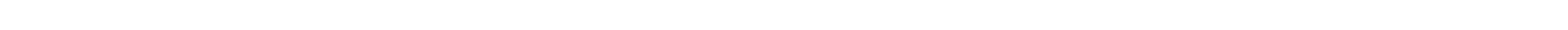 1) Müstahsil Makbuzunun Teslimi
Müstahsil Makbuzunda Olması Gereken Şartlar:
2) Süt Teşvik Kod Numarası
3) Süt İşleme Tesisinin Adı ve Adresi
4) Üreticinin Adı, Soyadı ve Adresi
5) Teslim Edilen Süt Miktarı (Litre Olarak)
6) Sütün Litre Fiyatı ve Tutarı
7) Süt İşleme Tesisi Yetkilisinin İmzası ve KaşesiAylık olarak veri girişi yapılmaktadır72Gerçek Kişiler İçin Su Ürünleri Ruhsat Tezkeresi(Vize)1) Başvuru Dilekçesi
2) Nüfus Cüzdanı Örneği
3) Fotoğraf
4) Su Ürünleri İstihsal Belgesi1 gün 73Gemiler İçin Su Ürünleri Ruhsat Tezkeresi1) Başvuru Dilekçesi
2) Su Ürünleri İstihsal Belgesi
3) Tonilato Belgesi
4) Denize Elverişlilik Belgesi
5) Bağlama Kütüğü Ruhsatnamesi 
6) Nüfus Cüzdanı Örneği1 Gün74Misafir Amatör Balıkçı Belgesi1) Başvuru Dilekçesi
2) Nüfus Cüzdanı Örneği
3) Fotoğraf1 gün 75Amatör Balıkçılık Turizm İzni Belgesi1) Başvuru Dilekçesi
2) Vergi Levhası
3) Tonilato Belgesi
4) Denize Elverişlilik Belgesi
5) Nüfus Cüzdanı Örneği1 Gün76Orkinos Avcılığı İzin Belgesi1) Başvuru Dilekçesi
2) Önceki Dönem İzin Belgesi
3) Orkinos Ağı Gırgır Ölçüm Belgesi
4) Gemi İzleme Cihazı Belgesi
5) Firmadan Alınan Sözleşme Belgesi1 Gün77Kılıç Avcılığı İzin Belgesi1) Başvuru Dilekçesi
2) Gemi Ruhsat Tezkeresi1 Gün78Yazılı Orkinos, Gobene (Tombik), Akya, Sarıkuyruk, Uzun Kanat Orkinos (Tulina) ve Lambuka Avcılığı İzin Belgesi1) Başvuru Dilekçesi
2) Gemi Ruhsat Tezkeresi1 Gün79Işıkla Avcılık İzin Belgesi1) Başvuru Dilekçesi
2) Gemi Ruhsat Tezkeresi1 gün 80Genel Av Yasağı Döneminde ÖTV’si İndirilmiş Yakıt Alım İzin Belgesi1) Başvuru Dilekçesi
2) İndirimli Akaryakıt Defteri
3) Tonilato Belgesi
4) Denize Elverişlilik Belgesi1 GünUluslar arası Sularda Avcılık İzin Belgesi1) Başvuru Dilekçesi
2) Gemi Ruhsat Tezkeresi
3) Tonilato Belgesi
4) Denize Elverişlilik Belgesi1 Gün81Su Ürünleri İşleme ve Değerlendirme Tesislerine Çalışma İzni Verilmesi1) Başvuru Dilekçesi,                                                                                                                                                                                           2) Tesis Bilgi Formu,                                                                                                                                                                                           3) Firmanın Kuruluş Belgesi ve Yetkililerin İmza Sirküleri,                                                                                                                                     4) Tesis Yerleşim Planı,                                                                                                                                                                                    5) Tesis Su Kullanım Planı ve Başlangıç Analiz Raporları,                                                                                                                                      6) Tesis Üretim Kapasite Raporu                                                                                                                                                                          7) Tesis İş Akım Şeması,                                                                                                                                                                                  8) Teknik Sorumlu Sözleşmesi                                                                                                                                                                          9) Ölçüm Cihazları Kalibrasyon Belgesi                                                                                                                                                          10) Personel Sağlık Raporları,                                                                                                                                                                         11) İşyeri Açma ve Çalışma Ruhsatı ve Yapı Kullanma İzin Belgesi,                                                                                          30 gün (denetimde eksiklik görüldüğünde bu süre uzayabilir82Su Ürünleri İşleme ve Değerlendirme Tesislerine Onay Numarası Verilmesi1) Başvuru Dilekçesi Onay numarası talebi Bakanlığa gönderildiği tarihten itibaren en geç o dönemi ( üç aylık) takip eden ayın 15'ine kadar  83Balıkçı Gemilerine Su Ürünleri İhraç Etmek Üzere Kayıt Numarası Verilmesi1) Başvuru Dilekçesi,   
2) Bilgi Formu (2002/29 sayılı Genelge'deki Ek-1) 
 3)HACCP Planı                                                                           30 gün (denetimde eksiklik görüldüğünde bu süre uzayabilir841) Başvuru Dilekçesi                                                                                                                                                                                        2) İhraç edilen su ürününe ait menşe belgesinin aslı                                                                                                                                          3) Ürüne veya üretim alanlarına ilişkin analiz sonucu                                                                                                                                          4) Gümrük Beyannamesi                                                                                                                                                                                   5) İhraç edilecek ve yüklenecek ürüne ait fatura                                                                                                                                             6) Avlanma yasağı dönemleri için, tesisteki ürünle ilgili olarak düzenlenen stok tespit belgesi, ihraç izin belgesiİhracatçının talep ettiği gün içinde85Yetiştiriciliği İzni
a- Başvuru (Etüd Çalışması-Ön izin Talebi)
b- Proje İsteme(Ön İzin Sonrası)a1) Başvuru Dilekçesi
a2) Mülkiyet belgesi(Orman arazisi ise ön izin)
a3) Su tahlil raporu
a4) 1/25.000 ölçekli koordinatlı harita
a5) DSİ den görüş alınacaksa suyun hangi kottan alınıp hangi kottan bırakıldığının gösterildiği 1/500 veya 1/1000’lik vaziyet planı,
a6) Yetkili kurumlardan alınmış olan debi raporu,
a7) Tüzel kişiler (Şirket, Kooperatif, vb.) için Ticaret Sicil Gazetesi, 
b1) Bakanlıktan ön izin geldikten sonra, sağlık açısından sakınca olmadığı konusunda ilgili sağlık kuruluşunun görüşleri, 
b2) Ulaşım açısından sakınca olmadığı konusunda ilgili kuruluşunun görüşleri,
b3) Gerekli görülmesi halinde diğer ilgili kuruluşlardan alınacak belgeler,
b4) Kapasitesine göre ÇED veya Ön ÇED raporu  
b5) 12 ay’lık süre içersinde proje hazırlatması istenilir.a-15 İş günü
(tespit edilen eksiklikleri tamamlaması için verilen süreler hariç)86Su Ürünleri Yetiştiriciliği amacıyla yavru, yumurta ve damızlık ithali1) Dilekçe
2) Kontrol Belgesi
3) Fatura veya Proforma Fatura
4) Sağlık Sertifikası
5) Menşei Belgesi
6) İhtiyaç Belgesi 
7) Ticaret Sicil Gazetesi
8) Yetiştiricilik Belgesi
9) Taahhütnamea-15 İş günü (tespit edilen eksiklikleri tamamlaması için verilen süreler hariç)
b-12 ay87
Su Ürünleri Desteklemeleri1) Müracaat dilekçesi,
2) Su ürünleri yetiştiricilik belgesinin onaylanmış fotokopisi,
3) Müstahsil makbuzu veya satış faturasının aslı/ikinci sureti veya onaylı sureti,
4) Tüzel kişilik sahibi yetiştiricilerin yetkilendirdikleri şahıslarla ilgili noter tasdikli yetki belgesi ve imza sirküleri,
5) Yetiştirici birliği veya yetiştirici kooperatifi üyelerine verilen ek destekten yararlanacaklar için üyesi olduğu su ürünleri yetiştirici birliği veya kooperatifinden alınan üyelik belgesi,Hayvancılığın Desteklenmesi hakkındaki karar kapsamında belirlenen süreler.KOORDİNASYON VE TARIMSAL VERİLER ŞUBE MÜDÜRLÜĞÜKOORDİNASYON VE TARIMSAL VERİLER ŞUBE MÜDÜRLÜĞÜKOORDİNASYON VE TARIMSAL VERİLER ŞUBE MÜDÜRLÜĞÜKOORDİNASYON VE TARIMSAL VERİLER ŞUBE MÜDÜRLÜĞÜ88İl Genelinde YetiştiriciliğiYapılan Tarımsal Ürünlerinİstatistik Bilgilerinin Verilmesi1- İstenilen bilgilere ait dilekçe.2- Kamu kurumlarından resmi yazı.5 gün89Derlenen Ürün MaliyetBilgilerinin Verilmesi1- İstenilen bilgilere ait dilekçe.2- Kamu kurumlarından resmi yazı.7 gün90Tarımsal Yayım veDanışmanlık Hizmeti verecek Üretici Örgütlerine, ZiraatOdalarına, Üretici Birliklerine,Üst birliklere TarımsalDanışmanlık Yetki BelgesiVerilmesi1- 'Yetki Belgesi Başvuru Formu (EK-1) ve ekleria) Tarımsal danışmanlık hizmeti vermek ve danışman istihdam etmek için, yetkili kurul kararı,b) İl/İlçe Müdürlüğünce düzenlenen ve tarımsal danışmanlık faaliyetlerini yürütmek için gerekli araç, alet ve büro donanımı durumunu gösterir uygun görüş raporu,c) İstihdam edilen tarım danışmanı ve varsa yönetici ile imzalanan hizmet sözleşmesinin onaylı sureti, bu kişilere ait varsa sertifika sureti, ilgili meslek kuruluşuna kayıtlı olduğuna dair belge, onaylı mezuniyet belgesi, nüfus cüzdan sureti ve ilgili sosyal güvenlik kurumundan alınan onaylı belge. Danışmanlık hizmet alımı yapılmışsa, hizmet sözleşmesinin onaylı sureti ve danışmanların onaylı sertifika suretleri45 gün91Tarımsal Yayım veDanışmanlık Hizmeti verecek Dernek ve Vakıflara TarımsalDanışmanlık Yetki BelgesiVerilmesi1- Yetki Belgesi başvuru Formu (EK-2) ve ekleria) Üye listeleri ve sadece tarımsal danışmanlık hizmeti vermek üzere kurulduklarını gösteren tüzüklerinin/vakıf senedinin onaylı örneği,b) Tarımsal danışmanlık faaliyetlerini yürütmek için gerekli araç, alet, ekipman ve büro donanımı durumunu gösterir belge.c) Derneklerde/vakıflarda istihdam edilen tarım danışmanı ve varsa yönetici ile imzalanan hizmet sözleşmesi sureti, bu kişilere ait varsa sertifika sureti, onaylı mezuniyet belgesi, sosyal güvenlik kurumundan alınan onaylı belge, nüfus cüzdan sureti, ve ilgili meslek kuruluşuna kayıtlı olduğuna dair belgelerin bulunduğu ilin il/ilçe müdürlüğü onaylı suretleri, tarım danışmanının sertifikası yok ise, geçici belge düzenlenebilmesi için; danışmanın çalıştırılacağına dair taahhütname, iki adet fotoğraf, onaylı mezuniyet belgesi ve nüfus cüzdan sureti.45 gün92Tarımsal Yayım veDanışmanlık Hizmeti verecek Şirketlere Tarımsal Danışmanlık Yetki Belgesi Verilmesi1- Yetki Belgesi Başvuru Formu (EK-3) ve ekleria) Ticaret sicil gazetesi örneği ve fatura,b) Şirketin; logosuna ait belgeler,c) Şirketin kurucuları, ortaklarına ait kimlik ve varsa diplomaları veya çıkış belgesinin bulunduğu ilin il/ilçe müdürlüğü onaylı suretleri,ç) Şirkette istihdam edilen tarım danışmanı ve yönetici ile imzalanan hizmet sözleşmesi sureti, bu kişilere ait varsa sertifika sureti, onaylı mezuniyet belgesi, sosyal güvenlik kurumundan alınan onaylı belge, nüfus cüzdan sureti, ve ilgili meslek kuruluşuna kayıtlı olduğuna dair belgelerin bulunduğu ilin il/ilçe müdürlüğü onaylı suretleri, tarım danışmanının sertifikası yok ise, geçici belge düzenlenebilmesi için; danışmanın çalıştırılacağına dair taahhütname, iki adet fotoğraf, onaylı mezuniyet belgesi ve nüfus cüzdan sureti.d) Şirketi, Bakanlığa karşı temsil edecek şirket temsilcisinin, şirket adına imza atmaya yetkili olduğunu gösterir noter onaylı imza sirküsü,e) Tarımsal danışmanlık faaliyetlerini yürütmek için gerekli araç, alet, ekipman ve büro donanımı durumunu gösterir belge,45 gün93Tarımsal Yayım veDanışmanlık Hizmeti verecek Serbest TarımDanışmanlarına TarımsalDanışmanlık Yetki BelgesiVerilmesi1-Yetki Belgesi Başvuru Formu (EK-4) ve ekleria) Bağlı bulunduğu vergi dairesinden alınacak serbest meslek mükellefiyeti tescil belgesi ve fatura/serbest meslek makbuzu,b) Sosyal güvenlik kurumundan alınan onaylı belge,c) Varsa Yönetmelik kapsamında alınmış tarımsal danışmanlık sertifikasının bulunduğu ilin il/ilçe müdürlüğünce onaylanmış sureti, onaylı mezuniyet belgesi, nüfus cüzdan sureti, yoksa geçici belge düzenlenebilmesi için onaylı mezuniyet belgesi, nüfus cüzdan sureti ve iki adet fotoğraf,ç) İlgili meslek kuruluşuna kayıtlı olduğuna dair belgenin, bulunduğu ilin il/ilçe müdürlüğünce onaylanmış sureti,d) Danışmana ait noter onaylı imza sirküsü.e) Belediye ve/veya Valilik/Kaymakamlıktan alınan işyeri açılış ruhsatı/izin belgesif) Tarımsal danışmanlık faaliyetlerini yürütmek için gerekli araç, alet, ekipman ve büro donanımı durumunu gösterir belge,45 gün94Tarım Danışmanı ve TarımYayımcısı Sertifikası Vizesi1. Sertifikanın aslı2. İki Adet eğitime katılım Belgesi (Bakanlık, Üniversiteler ve Meslek kuruluşlarınca düzenlenmiş olan 2 farklı konuda en az birer günlük olan 2 adet eğitime katılım belgesi)1 gün95Tarımsal Yayım veDanışmanlık Desteklemesia) TYDD Başvuru Formu ve Taahhütname (Ek-1),b) Tarımsal danışmanlık hizmeti veren kişi ve kuruluşların, bünyesindeki her danışman için, Uygulama Esaslarının “Hizmet verilecek tarımsal işletme sayısı ve tarımsal işletme ziyaretleri” başlığını düzenleyen 17 nci madde hükümleri doğrultusunda, hizmet verdikleri tarımsal işletme sayısını belirten, TYDD başvurusunda bulunan kişi veya kuruluşun hizmet sunduğu tarımsal işletmelere ait icmal (Ek-3),c) Her tarımsal işletme için, tarımsal danışmanlık hizmeti sunan kişi/kuruluşlarla yapılan tarımsal danışmanlık hizmet sözleşmesi,ç) Serbest tarım danışmanı, ziraat odası, üretici birliği, kooperatif, tarımsal danışmanlık şirketi, tarımsal dernek ve vakıfın SGK prim borcu olmadığına dair ilgili kurumdan aldığı belge,d) Serbest tarım danışmanı, ziraat odası, üretici birliği, kooperatif, tarımsal danışmanlık şirketi ve vergi mükellefiyeti olan tarımsal dernek ve vakıfın vadesi geçmiş vergi borcu olmadığına dair ilgili kurumdan aldığı belge,e) Hizmet verdiği tarımsal işletmeler adına düzenlenen ve tutarı her bir işletme için 600 TL’den az olmayan fatura veya serbest meslek makbuzu veya gelir makbuzu,f) Bu Tebliğin 8 inci maddesinin ikinci fıkrasının (b), (c), (ç), (d) ve (e) bentlerinde belirtilen TYDD başvurusunda bulunacak kişiler için başvuru yapabileceğine dair alınan yönetim kurulu/yetkili kurul kararı onaylı sureti,g) Tarımsal danışmanlık hizmeti verdiği işletmenin tipine göre, her işletme için aşağıdaki belgelerden biri veya birkaçı;1) ÇKS Belgesi,2) AKS belgesi,3) Örtü altı kayıt sistemi belgesi,4) Su ürünleri yetiştiricilik belgesi,5) Hayvan pasaportlarının veya listelerinin il/ilçe müdürlüğü onaylı sureti,6) Koyun/keçi kayıt sisteminden alınan belge/listeDestekleme Müracaatınıkabulü 1 gün,Destekleme bedelininödenmesi: bedelin 2/3'ü destekleme tebliğinin yayımı tarihinden itibaren5. ayın sonunda, kalan 1/3' ü 12. ayın sonunda96Tarımsal Yayım veDanışmanlık Sınav Hizmetleria) Sınava katılmak için matbu kişi bilgi formu (Ek-2a,Ek-2b)b) Nüfus cüzdanı suretic) Öğrenim durumunu gösteren belged) Uzman Tarım Yayımcısı ve Uzman Tarım Danışmanı sertifikası almak için başvuranların en az üç yıl süreyle kamuda, sivil toplum örgütlerinde veya özel sektörde tarımsal yayım veya danışmanlık hizmetlerinde çalıştıklarını gösterir belge,e) Mezun olduğu bölüm dışında, çalıştığı alanda sertifika almak isteyen kişilerin bu durumunu gösterir il/ilçe müdürlüğünce onaylı belge,f) Sınav ücretinin yatırıldığına dair banka dekontuSınav müracaatı kabulü 1 gün (Müracaat tarihindenyaklaşık 45 gün sonra sınavın gerçekleştirilmesi,kazanan adaylarınsertifikasının teslimi 90-100 gün972090 Sayılı Tabii Afetlerden Zarar Gören Çiftçilere Yapılacak Yardımlar Hakkında Kanun Kapsamında Hasar Tespit İşlemleri ve Yapılacak Nakdi Yardım1-Dilekçe2-ÇKS Belgesi3-Nüfus Cüzdanı Fotokopisi4- TURKVET Hayvan Kayıt Belgesi5-Nakdi yardım yapılmasına karar verilenlerden banka hesap numarası6-Tebliğde yer alan ilgili matbu evrakAfet tarihinden itibaren mevzuatta belirlenen 70 Gün + Nakdi yardım ödeme süreci (bütçe imkanlarıyla sınırlı ödeme yapıldığından bu süreç uzayabilmektedir)Bakanlar Kurulu Kararında belirlenen süre98Bakanlar Kurulu KararınaGöre Hasar Tespit İşlemleri ve Yapılacak Yardımlar1-Dilekçe2-ÇKS3-Nüfus Cüzdanı Fotokopisi4- Tebliğde yer alan ilgili matbu evrakBakanlar Kurulu Kararında belirlenen süre99Staj İşlemleri1-İlgili kurumun yazısı2-Staj Öğrenim Belgesi40 iş günüKIRSAL KALKINMA VE ÖRGÜTLENME ŞUBE MÜDÜRLÜĞÜKIRSAL KALKINMA VE ÖRGÜTLENME ŞUBE MÜDÜRLÜĞÜKIRSAL KALKINMA VE ÖRGÜTLENME ŞUBE MÜDÜRLÜĞÜKIRSAL KALKINMA VE ÖRGÜTLENME ŞUBE MÜDÜRLÜĞÜ100KKYDP Ekonomik Yatırımlar Başvurusu1-KKYDP Başvuru Belgesi2-Çiftçi Kayıt Sistemi Belgesi3-Yatırım Yerinin Sahiplik Belgesi4-Başvuru için yetkili Kurul Kararı5-Tic.ve San. Oda Sicil Kayıt Belgesi ve faaliyet Belgesi6-Tüzük veya Ana sözleşme7-Başvuru Sahibi Yetki Kararı ve İmza Sirküleri8-Yıllık Hesaplar9-Teknik ve İdari Şartname ile Keşif Özeti10-Vergi ve SGK Borcu Yoktur Belgesi11-Yatırım Yerinin İcralı/Davalı Olmadığına Dair Beyan12-İpotekli veya Şerhli Olmadığına dair Beyan60 gün101KKYDP Makine Ekipman Alımları Başvurusu1-KKYDP Başvuru Formu2-Çiftçi Kayıt Sistemi Belgesi3-Hayvan Varlığı Listesi4-Proforma fatura30 gün102KKYDP Sulama Makine Ekipman Alımları Başvurusu1-KKYDP Başvuru Formu2-Çiftçi kayıt Belgesi3-Su Analiz Belgesi4-Su Kullanım Ruhsatı5-Sulama Projesi6-Toprak AnalizRaporu60 gün103KKYDP Ekonomik Yatırımlar Satın Alma Onayı1-İdari ve Teknik Şartnameler2-Davet Mektubu3-Teklifler4-Değerlendirme Raporu5-Uygulama Sözleşmesi5 gün104KKYDP Makine Ekipman Satın Alma Onayı1-Uygulama Sözleşmesi2-Yüklenici Belgeler60 gün105KKYDP Sulama Makine Ekipman Satın Alma Onayı1-Uygulama Sözleşmesi 2-Yüklenici Belgeler60 gün106KKYDP Ekonomik Yatırımlar Ödeme Talebi1-Ödeme Belgeleri ( fatura, Serbest Meslek Makbuzu )2-Ödemenin Yapıldığına Dair Banka Dekontu3-Uygulama Sözleşmesi Listesi4-Ödeme İcmal Tablosu5-Hak ediş Raporu6-Tutanaklar15 gün107KKYDP Makine Ekipmanlarının Ödeme Talebi1-Ödeme Talep Formu2-Fatura teslim Tutanağı3-Vergi Borcu Yoktur Yazısı4-Deney Raporu5-Makine Tespit Tutanağı3 gün108KKYDP Sulama Ekipmanlarının Ödeme Talebi1-Ödeme Talep Formu2-Fatura teslim Tutanağı3-Vergi Borcu Yoktur Yazısı4-Deney Raporu5-Yerinde Tespit Tutanağı3 gün109Kooperatif Kuruluşu1-Enaz 7 Kişilik Kurucu Ortakların Başvuru Dilekçesi2-Kurucu Ortakların Nüfus Suretleri3-Kurucu Ortakların İkametgah Belgeleri4-Muhtarlık Muvafakat namesi5-Akrabalık Belgesi3 Ay110Üretici Birlikleri Kuruluşu1-Enaz 16 Kişilik Kurucu Üye Başvuru Dilekçesi2-Kurucu Üyelerin Nüfus Suretleri3-Kurucu Üyelerin İkametgah Belgeleri4-Ziraat Odasından Alınan Çiftçi Belgesi5-Kapasite Raporu3 Ay111Yetiştirici Birliklerin Kuruluşu1-Enaz 7 Kişilik Kurucu Üyelerin Başvuru Dilekçesi2-Kurucu Üyelerin Nüfus Suretleri3-Kurucu Üyelerin İkametgâh Belgeleri4-Hayvan Varlığını Gösteren ÇKS Belgesi3 Ay112Kooperatiflere Uygulanacak Kredi Uygulamaları1-Genel Kurul kararı ( Proje ile İlgili Yönetim Kurulunun Yetkilendirilmesi )2-Yönetim Kurulu Kararı3-Projeden Faydalanacak Ortak Listesi4-Tapu Fotokopisi ( tesisin Yapılacağı yere ait )5-Borcu olamadığına dair belge ( SGK, Vergi )6-Bilanço ( Son 3 Yıl )7-Avan ya da uygulama projesi fizibilitesi8-İş Planı ( Termin cetveli )9-Kredi Kullanacak kooperatiflerden; bakanlık veya diğer kamu kurum ve kuruluşlarınca sağlanan faiz desteği niteliğindeki desteklerden yararlanmadıklarına, bu desteklerden yararlandıklarının tespiti halinde bu karar kapsamındaki faiz desteğinin iptal edileceğini kabul ettiklerine dair taahhütname10-Tesisin yapılacağı yer için ÇKS kaydı ( Hayvancılık yapıyorsa sayısı belirtilecektir) kooperatifin/Ortakların ÇKS ya da bakanlıktan herhangi bir kayıt belgesi.11-Ziraat Odasından alınacak çiftçilik belgesi.12-Kooperatifi temsile yetkilililer için imza sirküleri ( Noter )13-Özkaynak gerçekleşmesi var mı? % ‘si14-Tüzel kişi başvuru formu 12 AyGIDA VE YEM ŞUBE MÜDÜRLÜĞÜGIDA VE YEM ŞUBE MÜDÜRLÜĞÜGIDA VE YEM ŞUBE MÜDÜRLÜĞÜGIDA VE YEM ŞUBE MÜDÜRLÜĞÜ113İşletme Kayıt Belgesi (Satış ve Toplu Tüketim Yerleri)1- Beyanname (EK-4)7 gün114İşletme Kayıt Belgesi (Üretim Yerleri)1- Beyanname (EK-4)2- Şeker Üretimi veya Şeker Paketlemesi konusunda faaliyet gösterecek gıda işletmelerinin şeker kurumundan alacağı uygunluk yazısı7 gün115Yem İşletmeKayıt Belgesi1- Başvuru Dilekçesi ve Beyanname116Gıda İşletmeleri İçinOnay Belgesi1- Dilekçe,2- Beyanname genel kısmı (Ek-10) 3- Beyanname özel kısmı (Ek-11)4- İşletmenin teknik resim kurallarına göre çizilmiş; su giderleri, personel hareketleri, ürün akış şeması, makine yerleşim planı gibi bilgileri içeren en az A3 boyutunda yerleşim krokisi5- İşletmede oluşan katı/sıvı/ gaz atıkların uzaklaştırma şekli ve sıklığı hakkında bilgi ve yetkili merci tarafından istenmesi durumunda belge15 İş Günü (Dosya İnceleme)20 İş Günü(Yerinde İnceleme)3 Ay (Şartlı Onay)3 Ay (Şartlı OnayUzatılırsa)117İhracat Sertifikası(Gıda ve Gıda ile temas eden madde ve malzemelerinİhracatında düzenlenen sağlık sertifikası)1-Beyanname (Alıcı ülke veya firmanın ürünle ilgili bir analiz talebi varsa beyannamede belirtilir)2-Ekli Liste(2 Nüsha Orijinal Antetli Kağıda)3-İhracat Ön Bildirim Formu4-Alıcı ülke veya ithalatçı firma talebi doğrultusunda üretilmiş, Türk Gıda Kodeksine uygun olmayan ürünlerin yurtiçi piyasaya sunulmayacağına dair Taahhütname5-Yetki Belgesi (Üretici-İhracatçı bünyesinde çalışanlar için kullanılabilir) veya vekaletname6-Alıcı ülkenin kontrol sıklığı uyguladığı ürünlerin belirli miktarlarda bileşen olarak yer aldığı kompozit ürünlerin ihracatında, analiz gerekliliğinin tespiti amacıyla ürüne ait Bileşen Listesi (Bitki Çayları-Gıda Takviyeleri vb.de Bileşen Listesi ve Etiket Örneği)7-İthal edilmiş ürünün değişikliğe uğramadan ihraç edilmek istenmesi durumunda, fiili ithalat aşamasında düzenlenen ithalat uygunluk yazısı ile ithalata ilişkin gümrük beyannamesi ve varsa analiz raporu2 günİDARİ VE MALİ İŞLER ŞUBE MÜDÜRLÜĞÜİDARİ VE MALİ İŞLER ŞUBE MÜDÜRLÜĞÜİDARİ VE MALİ İŞLER ŞUBE MÜDÜRLÜĞÜİDARİ VE MALİ İŞLER ŞUBE MÜDÜRLÜĞÜ118İl Müdürlüğümüz İç Kontrol Sisteminin güncel tutulması İl Müdürlüğü Hizmetleri ve Personeli güncel bilgileriSürekli119B.İ.M.E.R.(Başbakanlık İletişim Merkezi) ve Dilekçelerin değerlendirilmesi1-Dilekçe(Ad-Soyadı, İmza ve Adres bulunacak)15 Gün120Mal Bildirimi1-Mal bildirimi beyanı(Kendileri, Eşleri, Velayetleri altındaki çocuklarına ait taşınır ve taşınmaz malları, alacak ve borçları hk.)Mal edindiği 1 ay içerisinde ve yılsonu (0) ve (5) ile biten yıllarda121Görev(Çalışma) Belgesi ve Yurtdışı İzni 1-Dilekçe2-Olur2 Gün122Fiili Hizmet Süresi1-Dilekçe2-Fiili hizmet Onay ve listeleri30 Gün123Görevde Yükselme, Unvan Değişikliği ve İntibak1-Dilekçe2-DiplomaSüresi İçerisinde124 Kademe, Derece ilerlemesi (Terfi) ve 8 Yıla 1 Kademe1-Kademe ilerlemesinin yapılabilmesi için bulunduğu Kademede en az 1 yıl çalışmış olmak ve bulunduğu derecede ilerleyebileceği bir kademenin bulunması2-Derece Yükselmesi Yapılabilmesi için Üst dereceden boş bir kadronun bulunması, Derecesi İçinde en az 3 Yıl ve bu derecenin 3. Kademesinde 1 yıl çalışmış olmak ve Kadronun tahsis edildiği görev için öngörülen nitelikleri elde etmiş olmak3-8 Yıla 1 Kademe verilebilmesi için son 8 yıl içinde herhangi bir disiplin cezası almamakSüresi İçinde Mutat125Emeklilik İşlemleri1-Dilekçe2-Diploma3-Nüfus Kayıt Örneği4-Fotoğraf5-Askerlik Durum BelgesiSüresi İçerisinde126Askerlik İzni, Göreve Başlama1-Dilekçe2-Askerlik çağrı belgesi3-Askerlik terhis belgesi4-Memuriyete dönmek için terhis tarihinden itibaren 30 gün içinde Müdürlüğe başvurmak5-Başvurma tarihinden itibaren 30 gün içinde göreve başlatılmasıSüresi İçerisinde127Görevden uzaklaştırma 1-Görevi başında kalmasında sakınca görülmesi2- Olur Süresi İçerisinde128Vekâlet ve Vekâlet Aylığı1-Kanuni İzin, Geçici Görev, Disiplin Cezası uygulaması veya Görevden Uzaklaştırma nedenleriyle işlerinden geçici olarak ayrılmaları halinde yerlerine Kurum içinden, diğer Kurumlardan veya açıktan Vekil atanabilir. 2-Aynı Kurumdan atanan vekil memurlara vekâlet görevinin 3 aydan fazla devam eden süresi için, Kurum dışından veya açıktan atananlarla Kurum içinden Veznedarlık görevine atananlara göreve başladıkları tarihten itibaren Vekâlet aylığı ödenmesi Süresi İçerisinde129Sözleşmeli (4/B) ve İşçi Personelin Özlük İşlemleri1-Özlük Haklarının TakibiMutat130Pasaport (Çalışan)1-Dilekçe2-Fotoğraf3-Nüfus Kimlik Fotokopisi 2 Gün131İlk defa veya Yeniden veyahut Yer Değiştirme Suretiyle Atama1-Aynı yerdeki göreve atananlar atama emirlerinin kendilerine tebliğ gününü izleyen gün2-Başka Yerdeki göreve atananlar, atama emirlerinin kendilerine tebliğ tarihinden itibaren 15 gün içerisinde o yere hareket ederek belli yol süresini izleyen iş günü içinde işe başlamak 3-Fotoğraf4-DiplomaSüresi İçerisinde132Hizmet Birleştirme1-Dilekçe2-Çalışma belgeleriSüresi İçerisinde133Yıllık, Mazeret ve Sağlık İzni1-Yıllık İzin süresi, Hizmeti 1 yıldan 10 yıla kadar olan memura(10 yıl dâhil) 20 Gün, Hizmeti 10 Yıldan fazla olanlar için 30 Gün. Zorunlu hallerde bu sürelere gidiş ve dönüş için en çok 2 şer gün eklenebilir. Birbirini izleyen 2 Yılın izni bir arada verilebilir. Cari yıl ile bir önceki yıl hariç, önceki yıllara ait kullanılmayan izin hakları düşer.2-Bir yıl içinde toptan veya bölümler halinde mazeretleri sebebiyle memura 10 Gün mazeret izni verilir. Zaruret halinde aynı usulle 10 gün daha Mazeret İzni verilebilir. Bu takdirde ikinci kez verilen bu izin yıllık izinden düşülür.3-Sağlık izni için, Sağlık Raporuna istinaden Olur alınmasıSüresi İçerisinde134Analık İzni Sonrası, Evlatlık İzni ve Refakat İzni sonu Aylıksız İzin1-Dilekçe2-Doğum sonrası Analık İzninin bitimi doğum yapan memura ve Eşi doğum yapan memur aylıksız izin alacak ise doğum tarihinden itibaren 24 aya kadar istekleri üzerine aylıksız izin verilir.3-3 yaşını doldurmamış çocuğu evlat edinenlere, Çocuğun Ana ve Babasının rızasının kesinleştiği tarihten veya vesayet dairelerinin izin verme tarihinden itibaren 24 aya kadar aylıksız izin Evlat edinen her iki eşin memur olması durumunda bu süre, eşlerin talebi üzerine 24 aylık süreyi geçmeyecek şekilde birbirini izleyen iki bölüm halinde eşlere kullandırılabilir  4-Memura aylıklı refakat izninin bitiminden itibaren sağlık kurulu raporuyla belgelendirilmesi şartıyla istekleri üzerine 18 aya kadar aylıksız izin verilebilir Süresi İçerisinde135Aylıksız İzin1-5 Hizmet Yılını Tamamlamış Olmak2-İsteği halinde memuriyeti boyunca En fazla 2 defa Kullanılmak üzere3-1 yıla kadar aylıksız izinSüresi İçerisinde136Analık, Babalık, Süt, Evlenme ve Ölüm İzni1-Dilekçe2-Analık izni kadın memura doğumdan önce 8 hafta, doğumdan sonra 8 Hafta olmak üzere toplam 16 hafta ve Çoğul gebelikte doğum öncesi 8 haftalık izine 2 hafta Analık izni eklenmek üzere verilir. Sağlık durumunun çalışmaya uygun olduğu Tabip raporuyla belgeleyen kadın memur isteği halinde doğumdan önceki 3 haftaya kadar çalışabilir. Doğum öncesinde tabip raporuna dayanarak çalıştığı süreler Ayrıca doğumun erken gerçekleşmesi sebebiyle analık izninin kullanılmayan kısmı doğum sonrası analık iznine ilave edilir. Doğumda veya doğum sonrasında analık izni kullanırken annenin ölümü halinde, isteği üzerine memur olan babaya anne için öngörülen süre kadar izin verilir3-Eşi doğum yapan memura isteği üzerine 10 gün babalık izni 4-Kadın memura, çocuğunu emzirmesi için hangi saatler arasında ve günde kaç kez kullanacağını kendisi belirlemek üzere doğum sonrası analık izni süresinin bitim tarihinden itibaren ilk 6 ay günde 3 saat, 2. 6 ay günde 1,5 saat süt izni  4-Memurun kendisinin ve çocuğunun evlenmesi halinde isteği üzerine 7 gün izin 5-Memura Eşinin, Çocuğunun, kendisinin veya Eşinin Ana, Baba ve Kardeşinin ölümü halinde isteği üzerine 7 gün izin Süresi İçerisinde137Hastalık ve Refakat İzni1-Memura Raporda gösterilecek lüzum üzerine aylık ve özlük hakları korunarak Kanser, Verem ve Akıl hastalığı gibi uzun süreli bir tedaviye ihtiyaç gösteren hastalığı halinde 18 aya kadar, diğer hastalık hallerinde 12 aya kadar izin. Memurun hastalığı sebebiyle yataklı tedavi kurumunda yatarak gördüğü tedavi süreleri, hastalık iznine ait sürenin hesabında dikkate alınır. Hastalık izninin sonunda işe başlayabilmesi için, iyileştiğine dair raporu ibraz etmesi zorunludur. Hastalık İzni süresinin sonunda iyileşemeyen memur hakkında emeklilik işlemleri uygulanır. Görevi sırasında veya görevinden dolayı bir kazaya veya saldırıya uğrayan veya bir meslek hastalığına tutulan memur,  iyileşinceye kadar izinli sayılır.2-Memurun bakmakla yükümlü olduğu veya refakat etmediği takdirde hayatı tehlikeye girecek Ana, Baba, Eş, Çocukları ile Kardeşlerinden birinin ağır bir kaza geçirmesi veya tedavisi uzun süren bir hastalığının bulunması hallerinde, bu hallerin sağlık kurulu raporuyla belgelenmesi şartıyla, aylık ve özlük hakları korunarak, 3 aya kadar refakat izni verilir. Gerektiğinde bu süre 1 katına kadar uzatılır. Süresi İçerisinde138Aday Memur İşlemleri1-Temel ve Hazırlayıcı Eğitim(1-3 Ay)2-Adaylık süresi 1 yıldan az, 2 yıldan çok olamaz ve bu süre içinde aday memurun başka kurumlara nakli yapılamaz. Süresi İçerisinde139Bakanlık Tamim ve Genelgeleri1-Tamim, Genelgelerin havalesi ve personele tebliğ edilmesiSüresi İçerisinde140SGK’dan Personel işe Giriş ve Çıkış İşlemleri1-İşe Giriş Bildirim Formu2-İşten Ayrılış Bildirim formuSüresi İçerisinde141SGK’na Memur ve İşçi Emekli Prim kesintilerinin girilmesi1-Maaş listesiSüresi İçerisinde142Elektrik, Su, İnternet, Telefon Ödemeleri1-FaturaÖdeme Gününden Önce143Memur, İşçi, 4/B Sözleşmeli Personel Maaşları ve sendika aidatlarının kesilmesi1-Terfi listesi, Özel emeklilik belgesi(Yatıranlar için), Sıhhi, Kanuni izinli personel Listesi(Memur, İşçi), Yemek yiyen Personel Listesi(İşçi)2- Sendika Üyesi Olan Personel listesi Her Ay Mutat144Geçici Görev, Tedavi, Sürekli Görev Yolluk, Özel Hizmet ve Seyyar Görev Ödemesi1-Geçici görevlendirme veya Tedavi Oluru, Konaklama fatura, Gidiş-Dönüş yol masraf ücret beyanı2-Sürekli Görev Yolluk Ödemesi için Atama sonucunda görev yeri değişikliği3-Özel Hizmet ve Seyyar Görev ödemesi için göreve çıkan personel listesiSüresi İçinde145Memur ve İşçi Personelin Yazlık, Kışlık Giyim yardımlarının nakdi ve ayni olarak ödemesi1-Hak Eden Personelin alacağı ücret ve kıyafet adet listesiSüresi İçinde146Toplu Görüşme Primi Ödemesi1-Sendika Üyesi Olan Personel listesi ve 3 ayda birMutat147Mahkeme ve İcra Yazışmaları1-Resmi Mahkeme Yazısı7 İş Günü148Satın Alma işlemleri, Muayene ve Satın Alma Görevlendirme Komisyonunun oluşturulması1-Satın Alma işlemleri için Talep Başvurusu, Görevlendirme Oluru, Onay Belgesi, Fiyat Teklif Mektubu, Fatura2-Komisyon oluşturmak için görev alacak Personel ListesiSüresi İçerisinde149Mal, Hizmet Alımı, Kiralama,                                                           Yapım İhaleleri ve İsteklilere İhale dokümanının verilmesi1-Talep Formu, Keşif Özeti(Hizmet Alımı ve Yapım İhalesinde), Görevlendirme Oluru, Onay Belgesi, Teklif, Sözleşme, Yaklaşık Maliyet Hesap Cetveli,  Muayene ve Kabul Komisyon Tutanağı, Fatura  2- İhale Doküman bedelinin defterdarlığa yatırıldığına dair makbuz3- İdarece Hazırlanmış İhale dokuman dosyasının satın alınmasıSüresi İçerisinde150Kesin Teminat İadesi1-Dilekçe2-İlişiksizlik ve Borcu Yoktur belgesi, Kesin Kabul TutanağıSüresi İçerisinde151İsteklilerden başvuru/Teklif zarfının teslim alınması1-Temsil ve imza yetkisinin olduğunu gösterir belgeSüresi İçerisinde152Yüklenici ile sözleşme öncesi işlemler ve Sözleşme imzalanması1-Sosyal güvenlik pirim borcu olmadığına dair belge2-Vergi borcu olmadığına dair belge3-Ticaret ve Sanayi Odasından ihale durum belgesi4-Mesleki faaliyetten dolayı hüküm giymemiş olduğuna dair belgesi5-Kesin teminat belgesi6-Sözleşme ve karar damga vergisini ödediğine dair belge7- Sözleşme imzalanması için, Sözleşme imzalamaya yetkili olduğunu gösterir belgeSüresi İçerisinde153Teslim alma/Muayene kabul1-Sevk irsaliyesi2-Fatura3-Garanti Belgesi4-Sertifika, kullanım kılavuzu vs.Süresi İçerisinde154Muhasebe Ödeme İşlemleri1-Fatura ve Ekli Belgeler2-Ödeneğin olmasıSüresi İçerisinde155Yemek ücretlerinin personelden kesilmesi ve yemek İşletmesine aktarılması1-Yemek yiyen personele ait yemek ücret bilgi listesi Her ay mutat156Misafirhanede konaklayanların giriş-çıkış işlemleri ve ücretlerinin tahsili1-Konaklayanların giriş-çıkışlarının listesiSüresi İçerisinde157Ambar işlemleri1-Ambar Malzeme Giriş.Belgeleri  Onay Belgesi, Fatura, Muayene Kabul Komisyon Tutanağı, Ödeme Emri, 2-Ambar Malzeme Tüketim Çıkış.Belgeleri ; Taşınır İstek Fişi, Taşınır İşlem Fişi3-Kayıt zamanı, kayıt değeri ve değer tespit komisyonu, Dayanıklı taşınırlarda değer artış, Satın alınan taşınırların giriş işlemleri, Bağış ve yardım yoluyla edinilen taşınırların girişi, Sayım fazlası taşınırların girişi , İade edilen taşınırların girişi, Devir alınan taşınırların girişi, Tasfiye idaresinden edinilen taşınırların girişi, İç imkanlarla üretilen taşınırların giriş işlemleri, Tüketim suretiyle çıkış, Kullanım suretiyle çıkış, Devir suretiyle çıkış, Satış suretiyle çıkış, Kullanılmaz hale gelme, yok olma veya sayım noksanı nedeniyle çıkış, Yabancı ülkelere bağış veya yardım olarak verilen taşınırların çıkışı4-Taşınır Yönetim Hesabı ve Taşınır Kesin Hesabı;Taşınır yönetim hesabı, Taşınır kesin hesabıSüresi İçerisinde158Ambar stok sayımı1-Bulunan ve verilen malzemelere ait listeSüresi İçerisinde159Yazlık ve Kışlık ayni-nakdi giyim yardımı hak edenlerin belirlenmesi 1-Giyim Yardımını hak eden personel ad ve Soyadı, alacakları ücret, giyim adedi listesinin hazırlanmasıSüresi İçerisinde160Lojman talep ve tahsis işlemleriKomu Konutları Tahsis Talep Beyannamesinin personellerden 01-31 Aralık ayında alınmasıBakanlığımıza ait personelin  Mal Bildirim Beyannameleri ile ilgili Karşılaştırma Raporları alınma işlerinin tamamlanması3 Konut Dağıtımı Komisyonunca Konut Tahsis Taleplerin Değerlendirilmesi ve Sıra Tahsisli   Konutların Puan cetvellerinin Panoda ilan edilip boşalan Konutların sırayla Tahsis işlemlerinin yapılması.Yılsonu (1 ay)161Dosyaların ambarda muhafaza altına alınması1-Ambara kaldırılması gereken evrakların teslimiMutat162Araç bakım onarım, malzeme satın alınması1-Talep Başvurusu2-Arıza keşif özetiSüresi içerisinde163Araç ve Personel görevlendirme1-Talep, personel ve araç listesi  Mutat164Büro Malzemesi Yapımı, Onarımı, Bahçe Bakımı, Çevre Düzenlemesi ve Büro Temizliği1-Talep Formu2-Gerekli MalzemelerSüresi içerisinde Mutat165Müdürlüğe gelen ve giden evrakların kayıt altına alınması, ilgili birimlere gönderilmesi ve Posta1-Resmi Evrak2-Posta Pulu ve zarf3-KaşeSüresi İçerisinde Mutat166Müdürlüğe Gelen ve Müdürlükten açılan telefonların gerekli yerlere bağlanması1-Talep başvurusu(Müdürlükten arayanlar için)167Randevu almak, Telefonla görüşmek isteyenlerin Makamla görüştürülmesi, Evrakların havaleye, imzaya sunulması ve sonrasında istenen yerlere gönderilmesi ve gerekenlerin mühürlenmesi ve fax çekilmesi 1-Talep "Başvuru esnasında yukarıda belirtilen belgelerin dışında belge istenmesi,  eksiksiz belge ile başvuru yapılmasına rağmen hizmetin belirtilen sürede tamamlanmaması veya yukarıdaki tabloda bazı hizmetlerin bulunmadığının tespiti durumunda ilk müracaat yerine ya da ikinci müracaat yerine başvurunuz.”İlk Müracaat Yeri:Muğla İl Gıda Tarım ve Hayvancılık Müdürlüğü           İkinci Müracaat Yeri:Muğla Valiliğiİsim                    :Nazif EKİCİ                                                                   İsim                         :Faruk Necmi KURTUnvan                :İl Müdürü                                                                       Unvan                     :Vali YardımcısıAdres                 :Muslihittin Mahallesi Rıfat Ayaydın  Cad.Hasat Sk.      Adres                      :Muğla ValiliğiTel                     : 0252 2141250                                                              Tel                           : 0252 2141234Faks                  : 0252 2141242                                                              Faks                        : 0252 2143188e-Posta              :                                                                                      e-Posta                   :"Başvuru esnasında yukarıda belirtilen belgelerin dışında belge istenmesi,  eksiksiz belge ile başvuru yapılmasına rağmen hizmetin belirtilen sürede tamamlanmaması veya yukarıdaki tabloda bazı hizmetlerin bulunmadığının tespiti durumunda ilk müracaat yerine ya da ikinci müracaat yerine başvurunuz.”İlk Müracaat Yeri:Muğla İl Gıda Tarım ve Hayvancılık Müdürlüğü           İkinci Müracaat Yeri:Muğla Valiliğiİsim                    :Nazif EKİCİ                                                                   İsim                         :Faruk Necmi KURTUnvan                :İl Müdürü                                                                       Unvan                     :Vali YardımcısıAdres                 :Muslihittin Mahallesi Rıfat Ayaydın  Cad.Hasat Sk.      Adres                      :Muğla ValiliğiTel                     : 0252 2141250                                                              Tel                           : 0252 2141234Faks                  : 0252 2141242                                                              Faks                        : 0252 2143188e-Posta              :                                                                                      e-Posta                   :"Başvuru esnasında yukarıda belirtilen belgelerin dışında belge istenmesi,  eksiksiz belge ile başvuru yapılmasına rağmen hizmetin belirtilen sürede tamamlanmaması veya yukarıdaki tabloda bazı hizmetlerin bulunmadığının tespiti durumunda ilk müracaat yerine ya da ikinci müracaat yerine başvurunuz.”İlk Müracaat Yeri:Muğla İl Gıda Tarım ve Hayvancılık Müdürlüğü           İkinci Müracaat Yeri:Muğla Valiliğiİsim                    :Nazif EKİCİ                                                                   İsim                         :Faruk Necmi KURTUnvan                :İl Müdürü                                                                       Unvan                     :Vali YardımcısıAdres                 :Muslihittin Mahallesi Rıfat Ayaydın  Cad.Hasat Sk.      Adres                      :Muğla ValiliğiTel                     : 0252 2141250                                                              Tel                           : 0252 2141234Faks                  : 0252 2141242                                                              Faks                        : 0252 2143188e-Posta              :                                                                                      e-Posta                   :"Başvuru esnasında yukarıda belirtilen belgelerin dışında belge istenmesi,  eksiksiz belge ile başvuru yapılmasına rağmen hizmetin belirtilen sürede tamamlanmaması veya yukarıdaki tabloda bazı hizmetlerin bulunmadığının tespiti durumunda ilk müracaat yerine ya da ikinci müracaat yerine başvurunuz.”İlk Müracaat Yeri:Muğla İl Gıda Tarım ve Hayvancılık Müdürlüğü           İkinci Müracaat Yeri:Muğla Valiliğiİsim                    :Nazif EKİCİ                                                                   İsim                         :Faruk Necmi KURTUnvan                :İl Müdürü                                                                       Unvan                     :Vali YardımcısıAdres                 :Muslihittin Mahallesi Rıfat Ayaydın  Cad.Hasat Sk.      Adres                      :Muğla ValiliğiTel                     : 0252 2141250                                                              Tel                           : 0252 2141234Faks                  : 0252 2141242                                                              Faks                        : 0252 2143188e-Posta              :                                                                                      e-Posta                   :